REGION 7AA HANDBOOK – 2020 -- 2021TABLE OF CONTENTSNovember 25, 2020REGION 7AA OFFICIAL HANDBOOK (Effective beginning August 1, 2020)	I.	Membership:		Region 7AA membership consists of schools assigned by the Minnesota State High School League.  Assigned schools will be divided into sub-regions - see Appendix A.	II.	Philosophy:		Region 7AA supports the concept of equal opportunities for all members who participate and compete in all team and individual contests.  The Committee will evaluate its policies periodically to insure this principle.  Revisions may be made based on finances, gender of participants, school size, or location of school.  Activities scheduled by the Region will attempt to minimize loss of school time for its members.	III.	Local Control:  (Articles of Incorporation and Constitution 208.00)		Designated School Representatives - At the beginning of the League's fiscal year, the governing board of each member school shall designate two (2) representatives who are authorized to vote for the member school at all district, region and section meetings and on mail ballots where member schools are called upon to vote, such as district meetings, region meetings, and mail ballots.		One of the designated representatives shall be a member of the school's governing board and the other shall be an administrator or full-time faculty member of the member school.		In school districts with multiple schools, the designated representative from the school district's governing body may represent more than one school and is entitled to vote for each school they represent.		Designated Activity Representatives - At the beginning of the League's fiscal year, the governing board of each member school shall select individuals to represent its school in the following areas:  (a) boys' sports; (b) girls' sports; (c) debate/drama/speech;  and (d) music. 		Local Advisory Committee - Each school is urged to form an advisory committee for League activities.  Committee membership is not limited to but shall include a school board member, a student, a parent, and a faculty member, to advise the designated school representatives on all matters relating to the school's membership in the MSHSL.	IV.	Region 7AA Committee Governance and Representation:  (Constitution 210.00)		The Board of Directors approves the assignment of schools to a Region and the  assigns schools to a sub-region according to a reasonably equal distribution of the schools assigned to that Region.  If the school does not approve of its placement in a Region or Sub-Region, it may appeal that decision to the Board of Directors who shall make the final decision about placement.		The  shall consist of a minimum of twelve (12) members.  Only designated school representatives or individuals eligible to be designated school representatives are eligible to be selected to these twelve (12) positions.  If the committee does not include a member of one sex, a representative of that sex shall be appointed by the committee.  Appointees who are eligible are individuals who are eligible to be designated school representatives.  Additional committee members may be added at the discretion of each region committee.  These additional positions are not limited to designated school representatives.  No individual member school may have more than two (2) representatives on the Region 7AA Committee.(1)		Selection of Committee Members:  Each Class "A" and Class "AA" Region shall be divided into four (4) geographically determined sub-regions.  See Appendix A.  Membership on the region committee shall include a minimum of two (2) members of boards of education or their designee; two (2) superintendents or their designee; two (2) principals or their designee; two (2) athletic directors; two (2) coaches with one representing boys' coaches and one representing girls' coaches; two (2) fine arts directors with one representing music and one representing speech/debate/one act play.  No member school may have more than two (2) representatives on the region committee.  The term of office for school administrators shall be four (4) years.  The term of office for coaches/activity directors shall be four (4) years.		Terms of Office:  The term of office of the school administrator shall not exceed four (4) years, and the term of office for coaches and activity directors shall not exceed four (4) years.  Committee member serving more than half of one term shall not be eligible for reelection or appointment to succeed themselves.  They may be eligible for further elections or appointments.		Each of the four (4) geographically divided sub-regions of that region shall 	         be numbered one (1) through four (4) and representation on the region committee during the school years shall be as follows:		School Administration -- 4-year terms.		Following the expiration of the term of office, the rotation for sub-region representation shall move from bottom to top.		Coaches/Fine Arts Representatives -- 4 year term at large							(4 yr terms)		 (4 yr terms) 	(4 yr terms)			Boys Coaches		2017-2021		2021-2025		2025-2029		Debate/Drama/Speech	2017-2021		2021-2025		2025-2029		Girls' Coaches		2019-2023		2023-2027		2027-2031		Music			2019-2013		2013-2027		2027-2031											Election of members to the region committee shall be conducted during the spring of the year and will be confirmed by the region committee at its summer meeting. A complete list of the region committee members, see Appendix B, shall be sent to the League Office by August 1 of each year.		Each region committee shall develop an advisory structure for each League-sponsored activity conducted at the region level.(2)V.	Powers and Duties of the : (MSHSL Constitution 210.02)The  is responsible for the immediate and general supervision of the region events assigned by the Board of Directors.  (See Appendix D)  Power to determine eligibility, to interpret eligibility bylaws, to penalize schools for bylaw infractions, and/or to present a tournament different from the policy established by the Board of Directors is not and shall not be within the authority of the region committee.  At all meetings of the , a quorum shall consist of 50% of the total membership.The  shall:	1.	Elect their own officers and designate their responsibilities;	2.	When appropriate for each identified tournament, assign schools to a sub-section as determined by the schools in that activity;	3.	Keep complete minutes on all meetings of the region committee;	4.	Furnish a full report of the proceedings of all region committee meetings to the schools of the region and to the League office;	5.	Select the tournament managers and tournament committee for each tournament assigned by the Board of Directors. Each sub-region should have equal representation on the tournament committee.  If only a region or section tournament is held, membership on the tournament committee shall come from a representative geographic area of the assigned tournament teams; receive all finances from sub-section and section tournaments; pay all bills for sub-section and section tournaments; determine and send proportionate share/expense claims to the (s) from which teams are assigned for governance purposes; and, send a report to the League Office relative to the finances and the participation of teams assigned to the region tournament;	6.	Maintain a financial balance in accordance with Board of Directors policies;	7.	Provide for an annual audit of region funds;	8.	Perform such other duties as may properly come before the committee.The Region may employ a non-voting executive secretary or an executive secretary/treasurer on an annual basis according to the League's fiscal year.   The salary of the executive secretary/treasurer will be reviewed annually.Committee members will be reimbursed expenses as per Appendix F.	VI.	Region Meetings:  (MSHSL Constitution 209.03)   Each member school is entitled to two votes.Regions may conduct organizational meetings either in the spring or fall of the year.	1.	To receive input from the schools assigned to the region and to develop general plans for the conduct of region events assigned by the Board of Directors;	2.	To elect a designated school board representative from each region to serve in the Representative Assembly for a term of two (2) years;	a.		A delegate is limited to a maximum of two (2) consecutive full two-year terms.  Delegates are not eligible for re-election or appointment to succeed themselves following this maximum term.		3.	To fill vacancies on the region committee.The names of region committee members and assignments shall be sent to the MSHSL office not later than August 1 of each school year.Special meetings of the Region may be called at the discretion of the .                               (3)	VII.	MSHSL Representative Assembly and its Function:  (Constitution 210)		The Representative Assembly is the legislative body of the Minnesota State High School League in making and changing rules.  Its function is to consider all bylaw proposals set before it by the designated school representatives of member schools, region committees, the Board of Directors, and officers of the representative associations after recommendation by the association's delegate assembly; to weigh the merit of such proposals in relation to the welfare of the League; and to accept or reject them as a part of the Activity Bylaws of the League or in the form of resolutions.  It shall review reports of League activities, finances and concerns.Committee members.  These delegates are appointed by the . Selection of delegates will be made during the spring and approved by the  at its spring meeting.  For the initial appointment, Region 7AA will have one delegate for a two year term and two delegates for a three year term.Terms of office on the Representative Assembly shall be two (2) years.  A delegate is limited to a maximum of two (2) consecutive full two-year terms.  Delegates are not eligible for re-election or appointment to succeed themselves following this maximum term.Delegates will be reimbursed for expenses as per Appendix F.	VIII.	MSHSL Board of Directors: (Constitution 211.00)The management of the affairs of the Minnesota State High School League shall be vested in a Board of Directors as outlined under Section 45 of Chapter 718, Minnesota Laws 1988.One of the directors will represent Region 7AA and Region 8AA and, by agreement between the two committees, these two regions alternate terms on the Board of Directors.  Each term on the MSHSL Board of Directors is four (4) years.Method of election:	1.	A director shall be elected every fourth year by the member schools of the area.  The election shall be conducted between March 1 and   May 1.  Each member school has two (2) votes to be cast by the designated school representative.	2.	Election rotation:   2020-2024 – 8AA, 2024-2028 – 7AA.  2028-2032 – 8AA	3.	Each member school may nominate one candidate.  The candidate shall be an individual who is eligible to be a designated school representative.	4.	The  of the area (combined regions) shall establish an election committee, establish election procedures and conduct the election.IX. MSHSL Drone PolicyThis policy was approved by the League’s Board of Directors on August 4, 2015.The use of unmanned aerial vehicles (UAV), also known as drones, is prohibited for any purpose by any person at any MSHSL post-season tournament venues.For purposes of this policy, a UAV is any aircraft without a human pilot aboard the device.  This prohibition applies to all fields of play, courts, arena, mats, gym floor, or pool, and includes a ban on the entire facility being used as part of the MSHSL event, including the spectator areas and parking areas.Tournament management shall refuse admission or entry to anyone attempting to use a UAV; and if necessary, tournament management shall remove anyone attempting to use a UAV and/or confiscate the UAV.An exception to this policy, in writing, may be made in specific cases for MSHSL partners, provided the management of the tournament facility permits the presence of UAVs for broadcast purposes under the control of the MSHSL.(4)	X.	 Tournament Management Responsibility:The  shall be responsible for the conducting of tournaments for their activities as determined by the MSHSL.  (See Appendix D).	1.	The committee will set the site, date, and manager for all tournaments.	2.	No changes of date, site or manager is done without the approval of the .	   	a. 	Exception:  Semifinals & Final -- The two competing schools may change the site if the two teams agree and the change in site is feasible.  Committee chairperson may grant final approval of site change after being supplied with information from the Rules & Policies Committee.			b. If the two schools involved don’t agree on a closer site, each of those two schools shall submit the neutral site of their choice and the Rules & Policies Committee determines which neutral site will be used.  The Region Athletic Directors shall have three meetings to make recommendations to the  for the next year's tournaments.  Said recommendations are to include site, date and manager for each athletic activity.  If the tournament manager is someone other than a member school's athletic/activities director, an athletic/activities director shall be appointed to oversee the management of the tournament.  All tournaments conducted will be held within the Region 7AA administrative area if there is a school that has interest to host and there is an acceptable facility.Scheduling requirements for Spring Tournaments.	1.	Preliminaries and Finals North/South Site Rotation are used for Boys & Girls Track.	2.   Track & Golf are two-day tournaments with one day held on a non-school day.	3.   Boys Tennis, Softball, and Baseball will play on non-school days as much as possible.Fine Arts		1.	Debate/Drama/Speech:  The sites, dates and managers for the next year are presented to the  as a recommendation by the coordinator prior to the April  meeting.Music:  Contest sites, dates and managers for the next year are presented to the  by the coordinator prior to the April  meeting.One Act Play:  There will be 2 preliminaries.  In the event an area (North or South) has two or more schools participating in a geographic area as compared to the other area, there will be a draw of those schools for some to be placed in the other preliminary.  There will then be an even number of schools within each preliminary round advancing 2 schools to the section finals.  If 12 or more schools compete in the section tournament, 3 schools from each preliminary round advance to the finals. A school that is scheduled to host a preliminary event is not included in the rotation to move to another preliminary competition.  (5)XI.	Tournament Coordinators:Work with the site manager on the consistency of the tournament from one year to the next.  Assist the tournament site managers with procedures already being executed.  Conduct coaches’ meetings a minimum of every two years.  More often if needed.Shall be responsible for hiring officials with possible input from site managers.Shall ensure that once teams are seeded, they will maintain that seed in all sports through the tournament.  i.e.:  Team seed #5 will always be #5 regardless of whom they defeat.For the final two teams in double elimination tournaments, the highest seeded team that entered the tournament is the home team for the first game.  If a second game is needed, for Softball, winner of a coin flip gets its choice of home or visitor. For Baseball the team that was home rotates to be the visitor.	XII.	Tournament Coordinator or Site Managers:  (Duties and Responsibilities)Reserve the site for the scheduled dates.Hire and execute contracts with officials, judges.	1.	Stipends follow the Metro Officials Fees Schedules - see Appendix E for guidelines.	2.	Mileage reimbursement as per Appendix F.	3.	Expenses for meals and lodging (if needed) see Region guidelines.  See Appendix F.Baseball, basketball and volleyball tournament managers are to find out the manufacturer's brand of ball to be used at state tournament and notify member schools that Region 7AA will use that same brand of ball for region tournaments.Inspect the facility before the tournament to allow time for any necessary changes.Use the MSHSL Meet Manager Manual as a guideline.  (Manual sent from the MSHSL.)Hire competent and necessary personnel to run a good tournament.	1.	Use local guidelines for determining amounts of pay. For a single tournament contest, $60 is the maximum that may be requested for a worker.  The Host school submits its district’s usual & customary percent amount needed to cover its benefits rate.  The maximum amount the Region is 18%.	2.	Send reminders of position - time - date - site.Send information packets to all participating schools, and Executive Secretary.	1.	Date - time - site	2.	Pairings	3.	Locker room assignments	4.	Cheerleader information	5.	Band information	6.	Warm-up time/area, etc.	7.	National anthem procedure	8.	Half-time procedure, if applicable.	9.	Awards procedure	a.	Trophies and medals awarded shall be designated and authorized by the MSHSL.  Any other awards are prohibited.	b.	Trophies and medals provided by the MSHSL are sent to the tournament coordinator or the final contest site manager.	10.	Supply restaurant and motel/hotel information with addresses and phone numbers.	11.	Supply map of area and tournament site with location directions, if appropriate.(6)Print appropriate programs.Each tournament manager is responsible to promote, consider, approve, and enter into the agreement as the designee of Region 7AA for a program that will contain advertising and if a program will be sold.  A report must be provided by the tournament manager to the committee following the tournament.  This report will include a copy of the agreement, and all accounting procedures.  Considerations for tournament managers include (1) equality if tournaments include boys and girls, (2) the number of programs to print, (3) the levels of play for program distribution, (4) the cost of programs if being sold and who receives the profit, (5) and the total amount reimbursed to Region 7AA from program printing rights.  Suggestions for managers for the rate provided to Region 7AA may include:  (1) a flat rate, (2) a percentage of the net profit, (3) base the amount on fans attending the tournament, (4) or an amount per program printed.  Allow no local fund raisers (other than normal concessions and section T-shirt sales) without permission from .  Raffles or fifty-fifty drawings are not allowed.Radio, Webcasts, Live Television, Delayed TV  - Follow Region MSHSL/7AA Medial PolicyTV – Delayed.  School No Charge, Commercial $200.  TV – Live.  Negotiated.  Web/Audio Delayed. School No Charge, Commercial $200.  Web/Audio Live – School No Charge, Commercial $200.  Web/Video Delayed.  School No Charge, Commercial $200.  Web Video Live – Available only for section final contests. Negotiated, minimum amount $1,000.Finances:	1.	Expenses - Send requests for expense checks to Executive Secretary/Treasurer.  Payments are made following the event when the completed tournament report with gate sale check is submitted.                         DO NOT PAY EXPENSES OUT OF GATE RECEIPTS!!	2.	Receipts - Use form in the two-page tournament report for ticket sale accounting.  Use your school tickets.  Send monies and ticket accounting numbers to Executive Secretary/Treasurer immediately, within one week of the contest.If required by policy of Region 7AA Committee, host schools will sell tickets and submit gate sales check.  Any host school that chooses not to charge admission will receive no expense compensation from Region 7AA and is responsible for all costs of the event.Send the two-page tournament report, Appendix L, with your signature, to the Executive Secretary immediately following the tournament - required by the State Auditor and the MSHSL.Call or send in scores:    Local Media - as many as possible plus:		Associated Press—1-800-300-8340, apscores@ap.org		Duluth News – 218-723-5303 OR 1-800-456-8181, sports@duluthnews.com		Minneapolis Star Tribune – 612-673-4447 OR 1-800-752-8120, preps@startribune.com		St. Paul Pioneer Press – 651-228-5518, preps@pioneerpress.comTournament managers fees – (See Appendix K)	XIII.	 Distribution of Region Monies		Per policy of the MSHSL, if year-ending monies exceed twenty percent (20%) of annual expenditures, the excess returned to member schools per direction of the Region Committee.  If the amount to be returned to each member school is less than $100, Region 7AA will seek, by written request to the Board of Directors, to keep the amount in the region treasury.	XIV. Passes:  (Appendix G)Only Administrative Region 7AA tournament approved passes are: 7AA Committee members, 7AA Activities Directors, 7AA member schools Administrator, 7AA Lifetime Committee passes, and MSHSL Officials passes.  The Committee allows non 7AA administrative schools but section tournament participants (1) Sport specific pass to the Activities Director.  Refer to Appendix G, Tournament Passes for details.(7)	XV.	Executive Secretary/Treasurer Responsibilities:Meetings	1.	Make reservations for the Committee meetings.	2.	Plan with the Committee Chairman an agenda for the meeting.	3.	Send a reminder to Committee members of the next meeting together with pertinent information to be discussed and acted upon.Minutes	1.	Keep minutes of all meetings and distribute to member schools, Committee members and the MSHSL.	2.	Keep a file of MSHSL and Region 7AA minutes and keep the Committee members informed of pertinent data in those minutes.Finance	1.	At each meeting, present to the Region 7AA Committee an updated financial report of monies received and distributed.	2.	Collect and deposit all monies received by Region 7AA from tournaments and other regions.	3.	Issue all checks to pay Region 7AA obligations for tournaments, meetings and other expenses.	4.	Report to the MSHSL the financial condition of Region 7AA, including detailed reports of receipts and expenditures.MSHSL	1.	Inform the MSHSL of Region 7AA tournament sites, dates and managers.	2.	Inform the MSHSL of Region 7AA Committee membership.	3.	Inform the MSHSL of Region 7AA Delegates to the Representative Assembly.	4.	Help the with the election process for the Area 4 (Regions 7AA and 8AA) member to the MSHSL Board of Directors.  This position is elected once every four years.Region 7AA	1.	Help the Region 7AA Committee to establish and conduct election of  members according to MSHSL rules.	2.	Help the Region 7AA Committee to establish and conduct election of MSHSL Representative Assembly delegates according to MSHSL rules.	3.	Help the Region 7AA Committee (as directed) to carry out its charge.Tournament Direction	1.	Act as liaison to the coordinators, site managers and the Region 7AA Committee.	2.	Assist tournament managers to conduct their tournaments.The Executive Secretary/Treasurer position and salary is reviewed and determined annually by the Region 7AA Committee.  The stipend is $45,071.00 for 2020-2021.The Executive Secretary-Treasurer of Region 7AA shall be reimbursed according to the guidelines approved by the Region 7AA Committee.  Mileage, meals, and lodging for the Executive Secretary-Treasurer shall be paid when the he is taking part in official Region 7AA business, attending meetings as the representative of Region 7AA, attending Region 7AA tournaments, or involved in any other Region 7AA or MSHSL related activities.  Region 7AA reimburses Secretary $365.00 for personal computer use for the operating year. The Secretary owns his own computer, fax, copier, printer, & scanner. The Region pays half of any repairs or upgrades. The Region pays for high speed internet service and data plan. The Region pays for a phone/fax line and its installation. XVI. Sexual Harassment Policy:Per Official MSHSL Handbook, Policy Statements; pages 108-109(8)APPENDIX ARevised April 20, 2011REGION 7AAMEMBER SCHOOLSAdjustments recommended based on new additionsSub-Region #1AndoverBig LakeElk RiverPrincetonZimmermanSub-Region #2CambridgeChisago LakesForest LakeNorth BranchSt. FrancisSub-Region #3Duluth DenfeldDuluth EastHermantownSub-Region #4CloquetGrand RapidsHibbing(9)APPENDIX B Revised August 1, 2019REGION 7AA COMMITTEE – FOR 2020-2021(10)APPENDIX CREGION 7AAREPRESENTATIVE ASSEMBLY DELEGATESRevised, June 17, 2019VII.	MSHSL Representative Assembly and its Function: (Constitution 210)		The Representative Assembly is the legislative body of the Minnesota State High School League in making and changing rules.  Its function is to consider all bylaw proposals set before it by the designated school representatives of member schools, region committees, the Board of Directors, and officers of the representative associations after recommendation by the association's delegate assembly; to weigh the merit of such proposals in relation to the welfare of the League; and to accept or reject them as a part of the Activity Bylaws of the League or in the form of resolutions.  It shall review reports of League activities, finances and concerns.Committee members.  These delegates are appointed by the Region Committee. Selection of delegates will be made during the spring and approved by the Region Committee at its spring meeting.  For the initial appointment, Region 7AA will have one delegate for a two year term and two delegates for a three year term.Terms of office on the Representative Assembly shall be two (2) years.  A delegate is limited to a maximum of two (2) consecutive full two-year terms.  Delegates are not eligible for re-election or appointment to succeed themselves following this maximum term.Delegates will be reimbursed for expenses as per Appendix F.(11)APPENDIX DRevised September 27, 2017REGION 7AATOURNAMENT RESPONSIBILITIESFALLBoys & Girls Cross Country Running – Section 7AAFootball – Section 7AAAAFootball – Section 7AAAAAFootball – Section 6AAAABoys Soccer – Section 7AGirls Soccer – Section 7ABoys Soccer – Section 7AAGirls Soccer – Section 7AAGirls Tennis – Section 7AAVolleyball – Section 7AAAWINTERBoys Basketball – Section 7AAAGirls Basketball – Section 7AAABoys Basketball – Section 7AAAAGirls Basketball – Section 7AAAAGirls Gymnastics – 7AGirls Gymnastics – Section 7AABoys Hockey - Section 5A Boys Hockey - Section 7AAGirls Hockey - Section 7AABoys & Girls Alpine Skiing - Section 7Wrestling Team & Individual - Section 7AAWrestling Team & Individual - Section 7AAADance Team – Section 2AADance Team – Section 4AAASPRINGBaseball - Section 7AAABaseball – Section 7AAAABoys & Girls Golf - Section 7AAASoftball - Section 7AAASoftball – Section 7AAAABoys' Tennis - Section 7AABoys & Girls Track - Section 7AAFINE ARTSDrama (One-Act Play) - Section 7AAMusic – North & South Instrumental (6) - Section 7AAMusic – North & South Vocal (4) - Section 7AASpeech - Section 7AAVisual Arts 7AA(12)APPENDIX E(Updated, June 17, 2020)OFFICIALS' STIPEND GUIDELINES for 2020-2021BASEBALL	 	$85.00 **     	BASKETBALL	2 or 3 person crew	$84.00 ** 	FOOTBALL	5 person crew	$94.00**  	 GIRLS' GYMNASTICS	Judge	$130.00	     	Head Referee	$160.00	   HOCKEY	Referee  	$98.00 **	     	Linesperson	$81.00     	 	Goal Judge (Semis & Final)                          $40.00	LACROSSE GIRLS	Referee	$86.00LACROSSE BOYS 	Referee	$86.00SOCCER	 (Per Official)                                      	 $80.00 **  	 SOFTBALL		$77.00 **	  	SWIMMING	2 Officials	$75 to $125.00TRACK 	Starter & Asst Starter Each Day	$150.00	                                                       	Head Field Judge Each day	$75.00             	Hytek Two Day Total	$2,000.00VOLLEYBALL	Official	$79.00 **	      	     	Lines (Semis & Final)	$48.00WRESTLING (INFO COMING SOON)	Individual	     $350.00 **		Team Section per match	$75.00	   DEBATE	2 day tournament total	$220.00 ** DRAMA		$30.00/play + mileageMUSIC	                         	$130.00 + mileage  VISUAL ARTS 	(3 judges maximum)	$100.00DANCE TEAM 	(State association sets the rate) SPEECH 	(60-65 Judges maximum No mileage)	$150.00MILEAGE:   See Appendix F, $.50 per mile**Region 7AA pays $5 above the regular season athletic rate of Metro Officials Assn. schedule.  No mileage is reimbursed to Metro Association Officials who work at sites where mileage is not paid for regular season.  Metro officials assigned to a Duluth site receive mileage beginning at North Branch.Association/Assignors Fees – Associations must handle any membership obligations internally.  Region 7AA procedure excludes any reimbursement of assignors’ fees.  Full stipends are paid to each official as indicated on the above schedule.Baseball & Softball – Umpire shows, no game = ½ fee.  Suspended game before legal = 2/3 fee.  Suspended after legal game = full fee.  Complete suspended game on another day = full fee.(13)APPENDIX FRevised: October 1, 2015PER DIEM REIMBURSEMENTMeals		Breakfast	$9.00		Lunch	$11.00		Dinner	$16.00Lodging		Actual CostMileage		$.50 per mile(from city address to city address, round trip)		*Receipts for meals or Lodging must be provided.(14)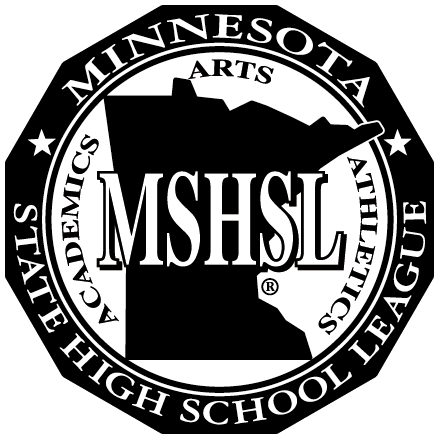 Appendix G Region 7AA Pass PolicyApproved: August 1, 2019The passes provided to schools will be to fulfill the obligation of school personnel supervision at section tournament contests as is expected by the MSHSL.MSHSL Bylaw 409, RESPONSIBILITY FOR PARTICIPATING TEAMS, STUDENTS AND SPECTATORSBylaw 409-2 specifically states, “School officials shall be held responsible for the proper conduct of teams, students, and home spectators regardless of where the contest is being held.”In all MSHSL/Region 7AA activities, each participating school shall designate a person or persons from that school to serve as crowd control supervisors or chaperones. Region 7AA tournament staff may require school administrators to contact the tournament manager prior to the start of the tournament game so that they can be immediately contacted to respond to behavioral issues regarding their team members, students and/or spectators at the tournament site. Each supervisor or chaperone should be immediately identifiable to the students and to the tournament site staff and other security personnel. This helps to coordinate crowd control between school supervisors and tournament site personnel.ONLY THESE APPROVED PASSES ARE HONOREDRegion 7AA Committee Member Pass(1) Regular season and tournament pass for holder of pass + 3 guestsRegion 7AA Activities Director Pass(1) Regular season and tournament pass for holder of pass + 3 guestsRegion 7AA School Administrators Pass(3) Regular season and tournament pass for holder of pass + 1 guest Non-Administrative 7AA Participating Section School Activities Director Pass(1) Sport specific tournament pass for A.D. + 1 guestRegion 7AA Lifetime Committee Member PassMSHSL issued Registered Official PassSupervisionThe host site manager will confirm how many, if any, participating school supervisors are required to attend and assist with crowd control.  Maximum stipend per person is $50.  The maximum total reimbursable to a school shall not exceed $200.(15)APPENDIX H(Revised:  Revised, August 1, 2019)TOURNAMENT EXPENSE GUIDELINESRentalNo rental fee may be charged for home site high seed contest.  A rental fee of up to $200 may be charged if the facility is a neutral site, (the team using this as their home site is not participating).  Exception:  For non-school-owned Hockey sites, Region 7AA will reimburse up to $600 for rental costs for home site high seed contests, and actual rental costs at neutral site semifinal or final Hockey arenas.  Unusual circumstances, e.g., snow removal on football field or wet grounds on baseball or softball fields are reimbursable.  Other documented expenses may be approved at the discretion of the Region Committee.Custodial CostsRegion will not pay custodial costs for dual (home site) contests.Region will pay for overtime custodial costs for multiple team neutral site contests.Incidentals/SuppliesParticipating schools will absorb costs for supplies, phone, postage, paper, etc. to organize and conduct section meets/contests.WorkersHost schools will follow usual and customary fees that are paid at their school's home events.Food/Beverage AllowanceThese activities will be reimbursed for officials’ food or beverage.  This allowance does not include coaches.  No other Region 7AA events will be reimbursed. Your request must be documented with a voucher, invoice, or sales slip for actual cost up to the maximum amount identified.Fall:  Girls Swim $100Winter: Alpine Ski $100, Hockey B&G $100 Semis, Dance $150, Gymnastics $100, Boys Swim $100, Wrestling $150 each for team & individual finals, Basketball B&G $100 Semis.Spring:  Softball $100 final four, Baseball $100 final four, Track B&G $200 each Prelim & Finals.Fine Arts:  Debate $100, One Act $150 Sub & Finals, Speech $350, Visual Arts $100, Music $100Track, Wrestling, Dance, Cross Country:  Identification apparel may be reimbursed for staff/workers associated in the operation of the tournament to a maximum of $300 with prior approval from Region Secretary and accompanying invoice.Substitute PayRegion will not reimburse schools for substitute pay for employees absent from work to conduct region business at events and meetings.Tournament ProgramsNo reimbursement is allowed from Region 7AA to produce programs if a school is host to a home site high seed tournament contest.  A school may request reimbursement, with documented invoice, for actual cost, up to $200 for production of programs to host a multiple team tournament.  If additional reimbursements are needed, the school must seek permission prior to the event and get approval from the Region 7AA Secretary.	Each tournament manager has the option, and is responsible to consider, promote, approve, and enter into the agreement as the designee for the Region 7AA Committee for a program that will contain advertising and/or if a program will be sold.  A report must be provided by the tournament manager to the committee following the tournament.  This report will include a copy of the agreement, and all accounting procedures.  Considerations for tournament managers include; equality if tournaments include boys and girls, the number of programs to print, the levels of play for program distribution, the cost of programs if being sold, who receives the profit, and the total amount reimbursed to Region 7AA from program printing rights.  Suggestions for managers for the share provided to Region 7AA may include: (1)a flat rate, (2)a percentage of the net profit, (3) base the amount on a per fan basis, attending the tournament, (4) or an amount per program printed.  (16)APPENDIX IRevised:  April 30, 2018TOURNAMENT ADMISSION RATESA school that fails to collect gates sales as policy indicates will be responsible for all contest expenses.(17)APPENDIX J – Revised: (April 23, 2014)MSHSL REGION 7AA --- Check Request FormDoug MacIver, Executive Secretary, 2529 Providence Rd., Duluth, MN,  55811Phone (218) 727-1407        Fax (218) 727-1407Additional Individual Checks Requests.  Documentation ProceduresOfficials:  Completed Independent Contracts, Appendix R.Trainers:  Completed Independent Contracts or include on workers list if payment is to host school.Police/Hospitality/Rent/Custodial/Supplies:  Completed Voucher/Invoice/Bill/Sales SlipPaychex:  Completed Part Time Employment Contract, W-4 & I-9 forms completed with documentation.(19)APPENDIX K REGION 7AA HANDBOOK – Manager StipendsApproved: April 29, 2019(20)MINNESOTA STATE HIGH SCHOOL LEAGUESUBSECTION or SECTION TOURNAMENT REPORTREGION 7AA APPENDIX LNEWPARTICIPATION REPORT:  LIST PARTICIPATING SCHOOLS:GAME RESULTSTICKET REPORTRemit the total receipts to the Region Secretary.  DO NOT make any payments from the game receipts.Summary of event & recommendations for next year’s tournament(21)EXPENSES:  If not enough space here, please use and attach Appendix J (check request form)	Individual Checks Requests.  Documentation ProceduresOfficials.  Completed Independent Contracts.Trainers.  Completed Independent Contracts or Included on Worker list above.Police/Rent/Supplies/or other Outside Vendors.  Voucher/Invoice/Sales Slips/Bill. Paychex.  Completed Part Time Employment Contract, with W-4 & I-9 forms included if not on file.Food Allowance.  Invoice, Voucher, or Sales Slip___________________________________________________________________	 Date: ______________________Signature of Tournament Manager/Coordinator or Site Manager	I received this document, from the Coordinator/Tournament Manager or Site Manager, and I find it to be accurate.Region Secretary Signature: __________________________________	Date: ___________________(22)APPENDIX M                              (PAGES 25-28)TOURNAMENT SCHEDULING REGION 7AA MSHSL 2020-2021 (May 26, 2020 Completed)If Region 7AA has an appropriate site to host a tournament, the tournament will be held in our administrative region.FALL SEASON   Girls’ Tennis 7AA (State, October 27-30, 2020) Latest Section Date (October 20)Andover, Blaine, Cambridge-Isanti, Chisago Lakes, Duluth Denfeld, Duluth East, Forest Lake, Hermantown, North Branch, Princeton, St. Francis,  Cloquet/Esko/Carlton, Elk River/Zimmerman, Chisholm/Hibbing, Grand Rapids/GreenwayCoordinators:  Mike Hennen/Roed Asst.	SITE		   	MANAGER		      	 DATES		Boys Soccer 7A (State, October 27-29 November 2 & 4-5, 2020) Latest Section Date (October 23)Cloquet/Esko/Carlton, Chisago Lakes, Duluth Denfeld, Grand Rapids, Hermantown, Hibbing/Chisholm, Lakes International, Legacy, Marshall/Lakeview, Mesabi East, North Branch, North Lakes, PACT, Princeton, Proctor, Spectrum, St. Francis, Two Harbors, ZimmermanGirls Soccer 7AChisago Lakes, Cloquet/Carlton, Denfeld, Esko, Grand Rapids, Hermantown, Hibbing/Chisholm, Legacy, Marshall/Lakeview, Mesabi East, North Branch, North Lakes, Princeton, Proctor, Spectrum, St. Francis, Two Harbors, ZimmermanCoordinator:  Tom Pearson 		SITE			    MANAGER		    	 DATES		Boys Soccer 7AA (State, October 27-29 November 2 & 4-5, 2020) Latest Section Date (October 23)Andover, Anoka, Blaine, Cambridge-Isanti, Centennial, Coon Rapids, Duluth East, Forest LakeGirls Soccer 7AAAndover, Anoka, Blaine, Cambridge-Isanti, Centennial, Coon Rapids, Duluth East, Forest LakeCoordinator:  Eric Lehtola 		SITE			    	MANAGER		     DATES		Boys’ & Girls’ Cross Country 7AA (State, November 7, 2020) Latest Section Date (October 31)Andover, Big Lake, Cambridge-Isanti, Chisago Lakes, Cloquet, Duluth Denfeld, Duluth East, Elk River, Forest Lake, Hermantown, , North Branch, Princeton, St. Francis, Coop.Grand Rapids/Bigfork, ZimmermanCoordinator:  	Paul Riess		SITE			   	 MANAGER		     DATES		Football 7AAAA (State, November 7-9, 14-16, & 29-30, 2019) Latest Section Date (October 31)Chisago Lakes, Cloquet, Duluth Denfeld, Hermantown, Hibbing, North BranchCoordinator:  Tom Lenarz			SITE			    	MANAGER		     DATES		Football 7AAAAA (State, November 7-9, 14-16, & 29-30, 2019) Latest Section Date (November 2)Andover, Cambridge-Isanti, Coon Rapids, Duluth East, St. FrancisCoordinator:  Mark Solberg		SITE			   	 MANAGER		     DATES		Football 6AAAA (State, November 7-9, 14-16, & 29-30, 2019) Latest Section Date (November 2)Becker, Big Lake, Delano, Princeton, ZimmermanCoordinator:  Darin Laabs			SITE			   	 MANAGER		     DATES		Volleyball 7AAA (State, November 12-14, 2020) Latest Section Date (November 7)Andover, Anoka, Blaine, Cambridge-Isanti, Chisago Lakes, Duluth East, Elk River, Forest Lake, Grand Rapids, Princeton, St. FrancisCoordinator:  Chris Lindquist		SITE			    	MANAGER		     DATES		WINTER SEASONBoys Alpine Skiing 7 (State February 10, 2021) Latest Section Date (February 4)Andover, Anoka, Blaine, Cloquet, Cambridge Christian, Centennial, Champlin Park, Chisago Lakes, Cook County/Silver Bay, Coon Rapids, Denfeld, East, Forest Lake, Hermantown/Proctor, Hibbing/Chisholm, Mahtomedi, Marshall/Lakeview, Mesabi East, St. Croix Prep, St. Francis, Stillwater, White Bear LakeGirls Alpine Skiing 7Andover, Anoka, Blaine, Cloquet, Cambridge Christian, Cambridge-Isanti, Centennial, Champlin Park, Chisago Lakes, Cook County/SB, Coon Rapids, Denfeld, East, Forest Lake, Hermantown/Proc., Hibbing/Chis., Mahtomedi, Marshall/Lakeview., Spectrum, St Croix Prep, St. Francis, Stillwater, Virginia Area, White Bear LakeCoordinator:  Meghan Potter		SITE			    MANAGER		     DATES		Girls’ Hockey 7AA (State, February 17-20, 2021) Latest Section Date (February 12)Andover, Cambridge-Isanti, Duluth, Elk River/Zimmerman, Forest Lake, Grand Rapids/Greenway, Princeton/Big Lake/Becker, North Wright County (STMA)Coordinator:  Tom Pearson	 	 SITE			    MANAGER		     DATES	Dance Team 2AA HK & J (State, February 12-13, 2021) Latest Section Date (February 6)Benilde, Big Lake, Chis. Lakes, Col. Heights, Denfeld, Fridley, Hermantown, Hill Murray, North Branch, Pine City, Robbinsdale Cooper, St. Francis, St. Paul Academy, Totino-Grace, ZimmermanCoordinator:  Matt Lattimore		  SITE			    MANAGER		     DATES		Dance Team 4AAA HK & J (State, February 12-13, 2021) Latest Section Date (February 6)Andover, Anoka, Blaine, Brainerd, Champlin Park, Coon Rapids, Duluth East, Elk River, Forest Lake, Moorhead, Rogers, Sauk Rapids, St. Michael-AlbertvilleCoordinator:  Mike Hennen	  SITE			  	  MANAGER		     DATES		Girls’ Gymnastics 7A (State February 19-20, 2021) Latest Section Date (February 13)Becker, Big Lake, Chisago Lakes, Maple Lake, Monticello, North Branch, Princeton, Rush City/Pine City/Hinckley-FinlaysonCoordinator:  Logan Midthun		SITE			    MANAGER		     DATES		Girls’ Gymnastics 7AA (State February 19-20, 2021) Latest Section Date (February 13)Andover, Anoka, Blaine, Cambridge-Isanti, Centennial, Coon Rapids, Forest Lake, St. FrancisCoordinator:  Mark Solberg		SITE			    MANAGER		     DATES		Wrestling 7AA (State Feb/Mar 25-27, 2021) Latest Section Date (Team February 13 /Individual February 20)Cloquet/Carlton/Esko, Foley, GNK, Grand Rapids, Hibbing, Milaca/Faith Christian, Mora, Pine City/Hinckley/Finlayson, Princeton, Proctor/Hermantown, VirginiaCoordinator:  Anne Campbell		SITE			    MANAGER		     DATES		Wrestling 7AAA (State Feb/Mar 25-27 2021) Latest Section Date (Team-February 13 /Individual-February 20)Andover, Anoka, Blaine, Cambridge-Isanti, Champlin Park, Coon Rapids, Elk River, Forest Lake, St. Francis,Coordinator:  Mike Cunningham		SITE			   	 MANAGER		     DATES		Boys’ Hockey 5A (State, March 3-6, 2021) Latest Section Date (February 26)Aitkin, Becker/Big Lake, Cambridge-Isanti, Chisago Lakes, Monticello, Moose Lake, Mora/Milaca, North Branch, Northern Lakes (Pequot Lakes), Pine City, Princeton, Sauk Rapids, St. FrancisCoordinator:     Darin Laabs		 SITE				MANAGER		     DATES	Boys’ Hockey 7AA (State, March 3-6, 2021) Latest Section Date (February 26)Andover, Anoka, Cloquet/Esko/Carlton, Duluth East, Elk River/Zimmerman, Forest Lake, Grand Rapids, Marshall SchoolCoordinator:  Shawn Roed		SITE			    	MANAGER		     DATES		Girls Basketball 7AAA (State, March 10-13, 2021) Latest Section Date (March 5)Chisago Lakes, Cloquet, Duluth Denfeld, Grand Rapids, Hermantown, Hibbing, North Branch, PrincetonCoordinator:  Beth Clark		SITE			    	MANAGER		     DATES		Girls Basketball 7AAAA (State, March 10-13, 2021) Latest Section Date (March 5)Andover, Anoka, Blaine, Cambridge-Isanti, Coon Rapids, Duluth East, Forest LakeCoordinator:  Eric Lehtola		SITE			    	MANAGER		     DATES		Boys’ Basketball 7AAA (State, March 17-20, 2021) Latest Section Date (March 12)Chisago Lakes, Cloquet, Duluth Denfeld, Grand Rapids, Hermantown, Hibbing, North Branch, PrincetonCoordinator:  Tom Pearson		SITE			    MANAGER		     DATES		Boys’ Basketball 7AAAA (State, March 17-20, 2021) Latest Section Date (March 12)Andover, Anoka, Blaine, Cambridge-Isanti, Coon Rapids, Duluth East, Forest LakeCoordinator:  	Eric Lehtola		SITE			    MANAGER		     DATES		SPRING SEASONBoys’ & Girls’ Golf 7AAA (State June 15-16, 2021) Latest Section Date (June 8)Andover, Anoka, Big Lake, Cambridge-Isanti, Chisago Lakes, Duluth East, Elk River, Forest Lake, Grand Rapids, Princeton, St. Francis, STMACoordinator:  Darin Laabs			SITE			    	MANAGER		     DATES		Boys’ Tennis 7AA (State June 1-4, 2021) Latest Section Date (May 25)Andover, Anoka, Blaine, Cambridge-Isanti, Chisago Lakes, Coon Rapids, Duluth East, Elk River, Forest Lake, Grand Rapids/Greenway, Princeton, St. FrancisCoordinator:  Mike Hennen		SITE			    	MANAGER		     DATES		Softball 7AAA (State June 3-4, 2021) Latest Section Date (May 29)Chisago Lakes, Cloquet, Duluth Denfeld, Grand Rapids, Hermantown, Hibbing, North Branch, PrincetonCoordinator:  Anne Campbell		SITE			    	MANAGER		     DATES		Softball 7AAAA (State June 3-4, 2021) Latest Section Date (May 29)Andover, Anoka, Blaine, Cambridge-Isanti, Coon Rapids, Duluth East, Forest Lake, St. FrancisCoordinator:  Chris Lindquist		SITE			    	MANAGER		     DATES		Boys’ & Girls’ Track 7AA (State June 4-5, 2021) Latest Section Date (May 29)Andover, Big Lake, Cambridge-Isanti, Chisago Lakes, Cloquet, Duluth Denfeld, Duluth East, Elk River, Forest Lake, Grand Rapids, Hermantown, Hibbing, North Branch, Princeton, St. Francis, ZimmermanCoordinator:  Paul Riess			SITE			    	MANAGER		     DATES		Baseball 7AAA (State, June 10-11, 2021 Latest Section Date (June 5)Chisago Lakes, Cloquet, Duluth Denfeld, Grand Rapids, Hermantown, Hibbing, North Branch, PrincetonCoordinator:  Jodi Otte 			SITE			    MANAGER		     DATES		Baseball 7AAAA (State, June 10-11, 2020) Latest Section Date (June 5)Andover, Anoka, Blaine, Cambridge-Isanti, Centennial, Coon Rapids, Duluth East, Forest LakeCoordinator:  Mark Solberg		SITE			    MANAGER		     DATES		FINE ARTSOne Act Play 7AA (State February 11-12, 2021) Latest Section Date (February 6)Big Lake, Cambridge-Isanti, Chisago Lakes, Cloquet, Duluth Denfeld, Duluth East, Elk River, Grand Rapids/Greenway, Hermantown, Hibbing, North Branch, Princeton, St. Francis, ZimmermanCoordinator:  Thor Mattick		SITE			    MANAGER		     DATES		Speech 7AA (State April 23-24, 2021) Latest Section Date (April 10)Becker, Cambridge, Chisago Lakes, Denfeld, East, Elk River, Foley, Grand Rapids, Hermantown, Hibbing, North Branch, Princeton, St. Francis, ZimmermanCoordinator:  Thor Mattick		SITE			    MANAGER		     DATES		Instrumental Music 7AA (No dates or sites changes, requests are submitted to and approved by Region 7AA Committee)North Coordinator:  	Dale GundersonSouth Coordinator:  	Jim Baxter      SITE		   	MANAGER  	     		DATES		Vocal Music 7AA (No dates or sites changes, requests are submitted to and approved by Region 7AA Committee)North Coordinator:  	Jerry Upton South Coordinator: 	Melanie Kjellberg     SITE			   MANAGER  		  	DATES		Visual Arts 7AA Andover, Big lake, Cambridge-Isanti, Chisago Lakes, Cloquet, Elk River, Forest Lake, Hibbing, Princeton, St. FrancisCoordinator: Mike Hennen		SITE			    MANAGER		     	DATES		Appendix NRegion 7AAActivities/Athletic Directors – Updated September 16, 2019(29)Appendix ORegion 7AAPolicy on Public Comments for Region 7AA Meetings(April 21, 2004)The business of Region 7AA shall be conducted at meetings of the Region 7AA Committee.  Meetings of the Region 7AA Committee are open to the public.  Persons interested in speaking to an agenda item must contact the Region 7AA Executive Secretary prior to the meeting and indicate the topic they wish to address.  The Executive Secretary and Region 7AA Committee Chairperson shall determine whether the public comment is relevant to the agenda.  The public comment section will be at the beginning of the agenda for each meeting.  Public speakers will be called upon during this section of the agenda.Guidelines for Public Comments at Board MeetingsEach topic is allowed five minutes for a presentation.When there are many topics to be heard, the time limit may be shortened.Undue interruption or other interference with the orderly conduct of Region 7AA business will not be allowed.Defamatory, abusive or demeaning remarks are out of order.Committee members may question a speaker or comment in response to the speaker’s remarks.Rationale:Because it is in the best interest of the Region 7AA Committee to conduct business in an efficient manner, the Committee wants to provide a procedure for people who may choose to comment on agenda items under consideration during the scheduled Region 7AA Committee meeting.The above policy is consistent with the Open Meeting Law, meets the needs of the public, and allows Region 7AA to conduct their business in a timely manner.(30)Appendix PTournament Manager Responsibility ChecklistApril 21, 2010The following information is a part of the Official Region 7AA Handbook to cover all activities and tournaments administered by Region 7AA. Tournament Managers are to review the items listed below to ensure the well-organized management of each tournament.GENERAL ITEMS:BEFORE THE TOURNAMENT:DURING THE TOURNAMENT:AFTER THE TOURNAMENT:(31-32)Appendix Q -- Region/Section Consistency – Forfeiture/Seeding/RentalsREVISED – April 29, 2019Forfeiture Policy - Before Seeding/After Seeding The QRF system may be used when there are forfeits, unless there are two or more forfeits in football; or three or more forfeits in other sports.  When either of those occur, the seeding for the section tournament must be done as described below.  There are four possible scenarios which would have an impact.Note: When possible seeding should be based on tournament team strength1.       A team forfeits regular season games before seeding takes place. 2.       A team forfeits regular season games after seeding takes place. 3.       A team forfeits the right to participate after seeding takes place; or a team is added to the tournament after seeding.4.       A team is added to the tournament after seeding takes place.5.       A significant number of players are declared ineligible for the tournament after seeding takes place. #1 - If seeding is on a point basis, a meeting of the head coaches is required to rate teams based on tournament team strength.  This meeting could be face to face or done via a conference call or web meeting. #2 - No change in seeds due to game planning factors such as dates; locations; transportation; officials; film exchange.#3 - The tournament manager will assign new seeds by deleting the team that forfeits and adjusting other seeds accordingly. i.e. #1 will receive a bye in an 8-team tournament and teams move up. #4 – The tournament manager will assign the new team to a seed based on point system (if used) or the Team’s season record in comparison to the other teams if there is not a point system. The other seeds are adjusted accordingly and the schedule and sites are changed based on the new seeding.#5 - No change in seeds since this situation is similar to teams with many injured and/or ill players.  The team will play according to their original seed.Seeding Policy  When seeding for section tournaments at the discretion of the Region Committee the Section must adopt one of the following seeding systems.  Either Face to face or Electronic, should have criteria established by which coaches are to rank the teams.Face to face:  Coaches meet at one location, share information and vote on the placement.  This meeting may be used when schools are located in close proximity to each other.  When voting, one high score and one low score for each team is not counted, unless there are seven or less voting.  If there is a tie, the first tie breaker is head to head competition.  If that does not break the tie, the ranking that the tied schools gave each other is dropped.  If the tie is not broken, a coin flip is used to break the tie.  All rankings are shared so that all coaches can see how each school seeded each of the other schools.  Note:  if there is a tie, head to head competition cannot be used as a tie breaker if the winner of that game was determined by a forfeit. Electronic:  Coaches conduct a meeting via conference call or email, share information -- or that information is shared electronically.  Coaches then vote electronically by using the same system as used by the MSHSL for State Tournaments.  Each coach ranks all of the schools in the section or sub-section, except their own.  One high score and one low score is not counted, unless there are seven or less voting.  Points are totaled and the lowest point total is the high seed, etc.  If there is a tie, the first tie breaker is Head to Head competition.  If that does not break the tie, the ranking that the tied schools gave each other is dropped.  If the tie is not broken a coin flip is used to break the tie.  All rankings are shared so that all coaches can see how each school seeded each of the other schools.  Note:  If there is a tie, head to head competition cannot be used as a tie breaker if the winner of that game was determined by a forfeit.Point System/QRF (Quality Results Formula):  All seeding shall be conducted by the MSHSL point system.  This point system gives a school points for victories based on the size of school of the opponent and the season record of the opponent using the QRF.If there is a tie:The first tie breaker is head to head competition follow by:Ranking based on either Conference/Sub-District winning percentage or C/SD point total based on the rules of that C/SD.Overall Winning PercentageSection winning percentage (if at least 25% of the teams’ competitions are against section opponents.)QRF Points.If still tied, a coin flip is used to break the tie.To be seeded using QRF, a team must play a minimum of 70% of the allowable number of games for that sport.  If not, they are seeded last.  If more than one team falls into this category, they are placed at the bottom, in the order of QRF scores.  The number of contests that must be played by sport:  Football 6; Basketball, Hockey & Volleyball 18; Baseball & Softball 14; Lacrosse 9.Appendix Q -- ContinuedMSHSL/Region 7AA Rental Fee Policy When Hosting Section Events   No rental fee can be charged for a school owned facility and that team is participating.Custodial fees may be paid to cover the expense of overtime.  No custodial fee for home site high seed.Reimbursements allowed for materials and supplies:					Football and Soccer - $100 or actual cost (whichever is higher)Baseball and Softball - $50 or actual cost (whichever is higher) A rental fee of up to $200 may be charged if the facility is a neutral site (the team who uses this as their home site is not participating). The fees listed above may also be reimbursed. Actual rental other fee and expenses may be paid to non-school owned facilities for semi/final hockey or swimming.  Region 7AA policy allows a maximum of $600 reimbursement for home site high seed hockey rental. Other documented expenses may be approved at the discretion of the Region Committee.Region 7AA Imbalance Adjustment Procedure for split section tournaments. One School move.  The 2nd lowest seed from the area with more teams is moved and is seeded in the other area according to the established seeding procedure.Two School move.  The 2nd and 4th lowest seeds are moved and seeded in the other area per established procedures.Face to Face Seed Meetings.Seed meetings will be held outside of the normal school day.  No loss of school time by coaches is permitted.Practices at Tournament Neutral Sites.  In sports whose Section Tournament games are held at neutral sites, teams will not be allowed to practice at these facilities after that school’s last regular season game.  Further, teams will not occupy locker rooms at those facilities in advance of the day their team plays at that site.  Comments & Clarifications from Bob Madison concerning these revisions.  August 2017According to MSHSL Board Policy and Guidelines, the only options for seeding are the ones identified in this document.  Tournament Coordinators must be aware.  This policy is in effect so that there is consistency between sections, which is important since the make-up of the sections can change every two years.Other seeding methods are not allowed, including the use of a combination of any in the Region/Section Consistency Policy.  For example, using a combination of QRF and coaches vote, modifying the tie breaker, etc., is not acceptable.  QRF can be used as a reference when seeding electronically or face to face.(33-34)Region 7AA Appendix RIndependent Contractor Form for Officials, Judges, Police, & TrainersMinnesota State High School League -- Region 7AADouglas L. MacIver, Executive Secretary Treasurer, 2529 Providence Road, Duluth, MN   55811Phone:  218-727-1407	Fax:  218-727-1407	 email:  reg7aamac@charter.netWHEREAS, an independent contractor is a person who agrees to perform a service for an individual/entity, but the individual/entity has no right to control the means and manner of performance of said service;WHEREAS, the undersigned individual (hereinafter “Independent Contractor”) is specifically an independent contractor of the Minnesota State High School League (hereinafter the “MSHSL”) and not an employee;	NOW THEREFORE, the MSHSL and the Independent Contractor hereby agree as follows: CONTRACT FOR SERVICES BETWEEN THE MSHSL/REGION 7AA AND;Independent Contractor shall perform all duties and responsibilities of the following services to satisfactory completion:Independent contractor shall be liable to MSHSL for failure to complete the job;The MSHSL shall have right to control the means and manner of Independent Contractor’s performance of the above-mentioned services;Independent Contractor shall be free to accept or reject assignments from the MSHSL;Independent Contractor shall not be limited to providing similar services exclusively to the MSHSL;If accepted, Independent Contractor shall report directly to the Site;Independent Contractor shall receive the set fee listed above upon completion of the assignment;Independent Contractor shall be responsible for incidental business or travel expenses;Independent Contractor is responsible for payment of Federal, FICA, and Minnesota State income taxes, and the MSHSL shall not withhold such taxes;The MSHSL shall provide form 1099 is provided if remittances paid to Independent Contractor for any calendar year meet or exceed the Federal reporting requirement.  Form 1099 shall be provided to Independent Contractor by January 31 of the year following the year in which remittances were made;Independent Contractor shall not be covered under Minnesota Unemployment Compensation Rules and agrees not to claim such benefits; Independent Contractor is not eligible for, and specifically elects to reject, workers compensation coverage and agrees not to claim such benefits;Independent Contractor shall act in a manner consistent with MSHSL rules, principles, and policies.(35)Appendix S -- Rules & Policies Committee(July 21, 2010)FOR CONCERNS OF ACTIVITIES NOT GOVERNED BY MINNESOTA STATE HIGH SCHOOL LEAGUE OR NATIONAL FEDERATION RULES AND REGULATIONS.Concerns must be made to the Executive Secretary of Region 7AA. If the Secretary is not available, the complaint must be made to the Region Committee Chairperson.The Executive Secretary or Region Chairperson will notify the Tournament Manager to contact all parties involved in the protest.The Tournament Manager will provide a summary of the concern to the Region Chairperson and the Executive Secretary.If needed, the MSHSL Executive Director or Associate Director responsible for conducting the section & state tournament for that particular activity will be included in the discussion.The Region Committee Chairperson, Executive Secretary, and the Tournament Manager are the three members on the Rules & Policies Committee.The decision of the Region Rules & Policies Committee will be final.Possible reasons for the CommitteeLast minute venue/time changes when weather or other unforeseen changes cause postponements.Seeding/rankings that do not appear professionalDispute in policy of Region Handbook or Section Tournament information.Any dispute that the competing schools and meet/game manager are not in agreement.The schools involved are not part of the decision, but are allowed to identify their case. The committee makes the final decision in a timely manner to end dispute.(36)Region 7AAAppendix T -- Coaches/Advisors proposal to the Region 7AA CommitteePersons Submitting Proposal:Describe the present procedure/policy:Identify the proposed change to the procedure/policy:Define your rationale for the proposed change:Describe the impact that this change would have on:  (1) The event administration. (2) The time needed to accommodate the change. (3) The number of participants. (4) The facilities or equipment needs. (5) The number of awards and cost changes. (6) Any other items that need to be considered.(37)Process Steps:Representatives from activity submit proposal to coordinator/tournament manager.Coordinator submits request to the Region 7AA Executive Secretary.Secretary puts request on agenda for Administrative Region 7AA Activities Directors.Region 7AA Activities Directors submit a recommendation to the Region 7AA Committee.Region 7AA Committee discusses and makes the decision on the proposal.APPENDIX U -- EVENT PAYMENT PROCEDURESeptember 28, 2017 Region Facilities Use AgreementThe document must be completed, signed, and returned to the Region 7AA Secretary for your school to be eligible to host a tournament event.  This can be found at the bottom of the right-hand column on the Region 7AA tab of the MSHSL.org website.Game WorkersPayment for necessary workers is made by one check to your school.  You use the Region 7AA Tournament Report (Appendix L) to make your request.  As indicated on the report form, you must list each worker & mark if an employee or non-employee, the assignment, and the amount paid to each worker.  The total amount including the allowable percent for taxes/benefits/fringes if requested and as indicated on the report form will be paid.  Payment to workers is to be the usual & customary amount paid by the Host school during the regular season.  The Host school is to submit its usual & customary percent amount needed to cover its benefit rate payments.  Region 7AA allows up to a maximum of 18 % for this employee benefit payment.Registered Officials/Judges, Trainers (unless employees of your school), & Police.These individuals must complete an Independent Contractor Form, Appendix R, each time they work at a tournament site and will be paid their stipend directly by Region 7AA.  Their forms are to be included with the Tournament Report, (Appendix L) which must be completed including the check for the gate sales if applicable within one week following the tournament contest you manage.  Your signature as the site manager must be on the tournament report.Reimbursements to Host SchoolsRequested reimbursements will only be sent when the complete tournament report is received.  This information is required by the IRS and our auditors.  Its completion is mandatory.  Please make extra copies of the Independent Contractor Form, Appendix R, and the Tournament Report, Appendix L, for your future use.  The Independent Contractor form for any registered official or judge, the Tournament Report, other Region 7AA appendices, and various forms can be found on the region 7AA tab of the MSHSL website.  All Independent Contractor requests, the tournament report form, (Appendix L), and your ticket numbers and totals need to be checked for accuracy.Do not pay any expenses out of gate receipts.  If you choose to accept checks for any event that you host, those checks are to be made out to the Host School, not to Region 7AA.  Beginning and ending ticket numbers are needed on the report.Paychex RequestsActivities Directors & others who act as Coordinators, Site Managers, or Supervisors may put your request to be paid by your school district or request payment through Paychex.  The Paychex procedure and requirements are as follows.  You must complete a W-4 form and an I-9 form.  The I-9 form must also include the required documentation that is identified on the form.  The most common is a copy of a passport.  Those are sent to Region Secretary to keep on file.  Unless something changes on either document, it is only a one time necessity.  When you submit a request to be paid, you send a completed Part-Time Employment Contract.  Each of these documents can be found under the Region 7AA tab on the MSHSL.org website.The site manager will send a ticket report and check for gate tickets sold to:Region 7AA Secretary/TreasurerDoug MacIver2529 Providence Rd., Duluth, MN   55811reg7aamac@charter.net1-218-727-1407(38)APPENDIX V --Region 7AA - Part-time Employment ContractMinnesota State High School League – Region 7AADouglas L. MacIver, Executive Secretary/Treasurer, 2529 Providence Rd, Duluth, MN    55811Phone:  218-727-1407         Fax:  218-727-1407       email:  reg7aamac@charter.netAs a result of a recent Internal Revenue Service rule interpretation, effective January 1, 2014, your position must be considered a temporary, part-time employee of the Minnesota State High School League/Region 7AA for purposes of FICA, State and Federal tax withholdings.  Formerly, as an independent contractor, you were subject to 15.3 percent FICA taxes plus applicable Federal and State income taxes when you reported that income.  Now, the MSHSL/Region 7AA will be withholding the FICA taxes at only 7.65 percent plus applicable Federal and State income taxes.The MSHSL/Region 7AA is very pleased to extend and offer of employment as a temporary, part-time position.  There are no other benefits.  The duties and responsibilities for you as the employee are identified below.As a temporary, part-time employee, you will not be eligible to participate in any fringe benefit or retirement plans.Your employment is contingent upon receipt of proof of your employment authorization to work in the U.S.  This can be met by sending a copy of: one document from List A of accepted documents; or one document from List B and one document from List C (see enclosed lists).  Federal law requires the MSHSL/Region 7AA to examine this documentation and complete the I-9 form.  Go to www.uscis.gov/i-9 for complete instructions.Also enclosed is a federal W-4 form.  Failure to provide a properly completed W-4 form will cause withholdings to be made at the maximum level.  Please return the completed I-9 and W-4 documents to the MSHSL/Region 7AA address at the top of this document, to the attention of Douglas L. MacIver, Executive Secretary Region 7AA.Your temporary, part-time employment with MSHSL/Region 7AA is “at will” which means that either you or the MSHSL/Region 7AA may terminate the relationship at any time, with or without cause or notice.  Your employment is for no definite term, regardless of any other oral or written statement by any MSHSL/Region 7AA representative.We welcome you and anticipate you will be a great contributor to the success of the event.Sincerely, ___________________________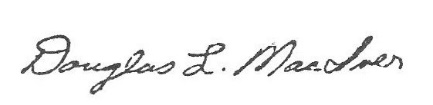       	    Douglas L. MacIver, Executive Secretary, Region 7AAYour acceptance of this offer is confirmed by your signature and the return of this form.(39)Appendix W -- Region 7AA Facilities Use Agreement – 2020-2021This Agreement is entered into on 	___________	___ ___ (Date) by and between Minnesota State High School League and Region __7AA__, and 			_____		_____ (Host School).  The term of this agreement is August 1, 2020 through July 31, 2021.WHEREAS, Region conducts playoff contests in various interscholastic athletic and arts activities and Host wishes to conduct and administer such contests. NOW, THEREFORE, in consideration for the promises contained herein and other good and valuable consideration, the sufficiency of which is hereby acknowledged, the parties agree as follows:When applicable, Host agrees to provide reasonable and necessary facilities (the “Facilities”) to conduct Region contests at a date, time, and location to be determined once sub-section/section contest sites are determined. A specific contest facilities agreement shall be executed as soon as reasonably possible after sub-section/section contests sites are determined based on the usual and customary practice regarding fees, including but not limited to information from the Region   7AA _Tournament Report Form. Host is responsible to comply with all federal, state, and local laws and regulations, including those relating to public health, safety, and welfare. Host understands and acknowledges that during Region contests the Facilities are to be used exclusively for Region contests and are not to be shared with other events. Host agrees to comply with all MSHSL and Region bylaws, policies, and guidelines, including but not limited to those relating to media credentials, ticket pricing, passes, program/merchandise sales, televising, videotaping, audiotaping, web streaming, and any other electronic recording. MSHSL and Region reserves and retains the exclusive rights to any and all advertising, copyright, broadcast and other similar or related rights to the contests. When applicable, Region shall be responsible for obtaining and compensating game officials and the tournament director/manager for the contest. Subject to Paragraph 3, Host shall provide, manage, pay, and supervise all other personnel reasonably necessary to safely and properly conduct the contest, including for illustrative purposes only, ticket sellers/takers, announcers, concession workers, statisticians, time-clock/scoreboard operators, security personnel, custodial workers, and others deemed necessary to safely and properly conduct the contest. Host shall be solely responsible for compliance with all laws and regulations regarding payment for the labor and/or services of individuals hired by Host as part of its management responsibilities, including without limitation, compliance with IRS and Minnesota Department of Revenue regulations regarding income tax, FICA and other withholdings, the issuance of tax reports, and any and all other applicable federal, state, and local laws and regulations. This Agreement cannot be transferred or assigned by Host to any other party without the express written consent of the Region.Host agrees to indemnify, defend and hold harmless Region and its officers, agents, employees, board members, contractors, and volunteers from and against any and all claims, damages or allegations arising from or relating to this Facilities Use Agreement except for claims that arise from the gross negligence or intentional misconduct of Region or its agents. Region agrees to indemnify, defend and hold harmless Host and its officers, agents, employees, board members, contractors, and volunteers from and against any and all claims, damages or allegations arising from or relating to this Facilities Use Agreement except for claims that arise from the gross negligence or intentional misconduct of Host or its agents.Region may terminate this agreement immediately at any time it reasonably determines the Facilities are not adequate, safe, or otherwise suitable for the contests. Region may terminate this agreement by written notice if Host materially breaches this Agreement and such breach has not been cured within five (5) days of written notification. This Agreement constitutes the entire agreement between the parties and supersedes any and all prior agreements or discussions. No changes to this Agreement will be valid or enforceable unless in writing and signed by all parties. The undersigned warrants and represents that he/she is authorized to enter into this agreement for and on behalf of Host.The parties understand and agree that the invalidity or partial invalidity of any portion of this Agreement shall not invalidate the remainder of it, and the remainder shall remain in full force and effect. This Agreement is to be interpreted and enforced in accordance with the laws of the State of .  10.	This agreement will terminate on July 31, 2021.This agreement is signed by the member school designee acting on the authority of the local school board.School Name______________________________________________Authorized Signer Name_____________________________________Title_____________________________________________________Date_____________________________________________________MSHSL Region___________________7AA______________________Authorized Signer Name_______ Douglas L. MacIver ______________Title_________________ Executive Secretary/Treasurer_____________Date______________________________________________________(40-41)SUBJECTPAGEREVISEDIMembership1IIPhilosophy1IIILocal Control1IVRegion 7AA Committee Governance & Representation1-29-30-15VPowers & Duties of Region Committee3VIRegion Meetings3VIIMSHSL Representative Assembly49-28-16VIIIMSHSL Board of Directors410-1-14IXDrone Policy (MSHSL)49-25-17XRegion Committee Tournament Responsibility5-69-25-19XITournament Coordinators Duties69-28-16XIITournament Site Managers Duties6-79-28-16XIIIDistribution of Region Monies79-28-16XIVPasses78-1-19XVExecutive Secretary/Treasurer Responsibilities810-1-14XVISexual Harassment Policy8Appendix A – Member Schools97-22-11Appendix B – Region 7AA Committee106-17-19Appendix C – Representative Assembly Delegates116-17-19Appendix D – Tournament Responsibilities128-1-19Appendix E – Officials’ Reimbursement138-1-19Appendix F – Per Diem Reimbursement1410-1-14Appendix G – Region Pass Policy158-1-19Appendix H – Tournament Expense Guidelines166-17-19Appendix I – Tournament Admission Rates174-30-18Appendix J – Tournament Expense Check Request (word or excel)18-198-1-19Appendix K – Tournament Manager/Coordinator Stipends208-1-19Appendix L – Tournament Report Forms (word or excel)21-248-1-19A   Appendix M – Tournament Dates/Sites/Managers/Coordinators25-289-25-19Appendix N – Region Activities/Athletic Directors297-18-18Appendix O – Public Comment Policy30Appendix P – Tournament Manager Checklist31-327-21-10Appendix Q – Region Consistency/Forfeit & Seeding33-348-1-19Appendix R – Independent Contractor Remittance Form359-22-10Appendix S – Rules & Policies Committee369-22-10Appendix T – Coaches/Advisors Proposal Form379-21-11Appendix U – Event Payment Procedure389-18-17Appendix V – Part-Time Employment Contract398-1-2020Appendix W – Facilities Use Permit 40-418-1-20202017-20212019-20232021-20252025-2029Board of EdSub-Region #3Sub-Region #2Sub-Region #1Sub-Region #4SuperintendentSub-Region #4Sub-Region #3Sub Region #2Sub-Region #1PrincipalSub-Region #1Sub-Region #4Sub Region #3Sub-Region #2Athletic DirectorSub-Region #2Sub-Region #1Sub Region #4Sub-Region #3Mike Cunningham, Activities DirectorElk River High School900 School StreetElk River, MN     55330Office:  763-241-3429    Email:  michael.cunningham@isd728.orgTerm:  19-20, 20-21, 21-22, 22-23Sub Region #1      Tom Pearson, School Board DesigneeDuluth Public Schools401 44th Ave. WestDuluth, MN     55807Office:   218-336-8830 Ext. 1948Email: Tom.Pearson@isd709.org Term:  17-18, 18-19, 19-20, 20-21Sub Region #3    Beth Clark, Head Girls Basketball CoachHermantown High School4335 Hawk Circle DriveHermantown, MN    55811Office:   218-626-6018Email:   bclark@isd700.orgTerm:  19-20, 20-21, 21-22, 22-23Girls Athletic Coaches Representative   Tom Lenarz, Superintendent DesigneeCloquet High School2001 Washington Ave.Cloquet, MN    55720Office:  218-879-3328 Ext 2103Email:  tlenarz@isd94.orgTerm:  17-18, 18-19, 19-20, 20-21Sub Region #4  Terry Bizal, PrincipalElk River High School900 School StreetElk River, MN     55330Office:  763-241-3425    Email:  terrence.bizal@isd728.orgTerm:  17-18, 18-19, 19-20, 20-21Sub Region #1        Heidi Sprandel, School Board MemberCambridge-Isanti High School430 8th Avenue NWCambridge, MN  55008-1097Office:  612-998-5644    Email:  hsprandel@c-ischools.orgTerm:  19-20, 20-21, 21-22, 22-23Sub Region #2 Board of Education Representative           Matt Lattimore, Activities DirectorNorth Branch High School38175 Grand AvenueNorth Branch, MN     55056Office:   651-674-1512       Email:   mlattimo@isd138.orgTerm:  17-18, 18-19, 19-20, 20-21Sub-Region #2           SuperintendentOffice:  Email:  Term:  19-20, 20-21, 21-22, 22-23Sub Region #3   Thor MattickPrinceton High School807 S. 8th Ave.Princeton, MN    55371Office:  763-389-6030        Email:  thor.mattick@isd477.org Term:  17-18, 18-19, 19-20, 20-21Debate/OA/Speech/Visual Arts Representative Mike Finco, PrincipalHibbing High School800 E 21st StreetHibbing, MN  55746Office:  218-208-0848 ext: 11010 Email:  Michael.Finco@ISD701.orgTerm:  19-20, 20-21, 21-22, 22-23Sub-Region #4        Greg SpahnGrand Rapids High School800 Conifer DriveGrand Rapids, MN     55744-2499Office:  218-327-5760   Ext:  41527  Email:  gspahn@isd318.orgTerm:  17-18, 18-19, 19-20, 20-21Boys’ Athletic Coaches Representative    Dale GundersonGrand Rapids High School800 Conifer DriveGrand Rapids, MN     55744-2499Office:  218-327-5760       Email:  dgunderson@isd318.orgTerm:   19-20, 20-21, 21-22, 22-23Music Representative:  NameGreg SpahnPositionBoys Athletics Representative, Head Football CoachSchoolGrand Rapids High School, 800 Conifer Drive, Grand Rapids, MN 55744Office218-327-5760 Ext:  41527Fax218-327-5778Emailgspahn@isd318.orgTerm2018-2020ElectedJuly 2018Sub Region #4NameMike CunninghamPositionActivities Director SchoolElk River High School, 900 School Street, Elk River, MN   55330Office763-241-3429Fax763-241-3421EmailMichael.cunningham@isd728.orgTerm2019-2021ElectedJune 2019Sub Region #1NameMatt Lattimore (2nd term)PositionActivities DirectorSchoolNorth Branch High School, 38175 Grand Avenue, North Branch, MN 55056Office651-674-1512Fax651-674-1510Emailmlattimo@isd138.orgTerm2019-2021ElectedJune 2019Sub Region #2ACTIVITYStudent/AdultPRELIM/QUARTERStudent/AdultSEMIS & FINALSBaseball6.00/8.00 Playin, Quarter, Final 86.00/8.00  Final 4Basketball6.00/8.006.00/8.00Dance TeamN/A6.00/8.00Football6.00/8.006.00/8.00Gymnastics GirlsN/A6.00/8.00Hockey6.00/8.006.00/8.00Boys 7AA 6.00/10.00Soccer6.00/8.006.00/8.00Softball6.00/8.00Playin, Quarter, Final 86.00/8.00Final 4Swimming6.00/8.006.00/8.00Track6.00/8.006.00/8.00Volleyball6.00/8.006.00/8.00Wrestle (Individual.)6.00/8.006.00/8.00Wrestle (Team)6.00/8.006.00/8.00One Act PlayN/AN/ASki NordicN/AN/ASki AlpineN/AN/AGolfN/AN/ACross Country RunN/AN/ATennisN/AN/AMusicN/AN/ASpeechN/AN/AREGION 7AA - APPENDIX J  (Revised, April 23, 2014)REGION 7AA - APPENDIX J  (Revised, April 23, 2014)REGION 7AA - APPENDIX J  (Revised, April 23, 2014)CHECK REQUEST PAYMENT FORMCHECK REQUEST PAYMENT FORMActivity:Site:Level of Play:Date:Site Manager:_________________________District Employee WorkersNAMEASSIGNMENTAMOUNTEmployeeWorker Cost$0.00Taxes & Benefits % & Cost$0.00Non Employee WorkersNon EmployeeWorker Cost$0.00Total Amount Requested by Host School$0.00Additional Individual Checks Requests.  Documentation ProceduresAdditional Individual Checks Requests.  Documentation ProceduresOfficials:  Completed Independent ContractsTrainers:  Completed Independent Contracts or include on workers list if payment is made to the schoolTrainers:  Completed Independent Contracts or include on workers list if payment is made to the schoolTrainers:  Completed Independent Contracts or include on workers list if payment is made to the schoolPolice/Hospitality/Rent/Custodial/Supplies:  Completed Voucher/Invoice/Bill/Sales SlipPolice/Hospitality/Rent/Custodial/Supplies:  Completed Voucher/Invoice/Bill/Sales SlipPolice/Hospitality/Rent/Custodial/Supplies:  Completed Voucher/Invoice/Bill/Sales SlipPaychex:  Completed Part Time Employment Contract, W-4 & I-9 forms completed with documentationPaychex:  Completed Part Time Employment Contract, W-4 & I-9 forms completed with documentationPaychex:  Completed Part Time Employment Contract, W-4 & I-9 forms completed with documentation(18)ACTIVITYLOCATIO NDATESITE MANAGERTOURNAMENT MANAGERDistrict Employee Workers ListNAME ASSIGNMENTAMOUNTEmployee Worker Stipend TotalTaxes & Benefits % and cost%Non-District Employee Workers ListNo-District Employee Worker Stipends TotalTotal Payment Amount Requested by Host SchoolACTIVITYTOURNAMENTCOORD/MANAGERSITE MANAGER Play In/Sub/QuarterSITE MANAGER SEMIS or FINALFALLCross Country B&G200N/A300Football (3)700150 150 per gameSoccer Boys (2)40075 125 per gameSoccer Girls (2)40075125 per gameSwim Girls200N/A400Tennis Girls450N Asst Coord.  225100 sub individual (2)100 per dayVolleyball50075 125 per matchWINTERBasketball Boys (2)50075 125 per gameBasketball Girls (2)50075 125 per gameGymnastics Girl (2)200N/A400Hockey Boys (2)70075 150 per gameHockey Girls70075 150 per gameSki Alpine B&G200N/A300Swim Boys200N/A400Wrestling Team (2)350 7AA 75 each time slot7AAA N/A7AA - 200 7AAA - 275Wrestling Ind. (2) 450250 One Act 200250 (2)250Visual Arts250N/ADance Team (2)200N/A400SPRINGBaseball (2)5001st Round if Home Site75 Final Eight & Four125 per time slotGolf Boys200N/A150Golf Girls200N/A150Softball (2)5001st Round if Home Site75Final Eight & Four 125 per time slotTennis Boys 450N Asst Coord. 225100 sub individual (2)100 per dayTrack B & GHytek 200N/A700 total, for 2 days2000 total, for 2 daysSpeech100N/A350 or200 Site Mgr 150 Judge AssignorMusic Vocal (2)100Music Instrumental (2)100Music LG (5)N/A200Music S & E (4)N/A200Music Inst JazzN/A200Date of EventActivity & Level of TournamentSection #To:  Tournament Manager/Coordinator/Site ManagerThis form must be completed and submitted IMMEDIATELY (within one week) following the conclusion of your tournament to:(Region Secretary Name & Address)Douglas L. MacIverExecutive Secretary/Treasurer 7AA2529 Providence Rd., Duluth, MN     55811Tournament Location & Site Manager:    Tournament Location & Site Manager:    Tournament Location & Site Manager:    Tournament Location & Site Manager:    Tournament Location & Site Manager:    Tournament Location & Site Manager:    School Address:City/State/Zip:Phone:Fax:Email:TeamScoreVSTeamScoreTeamScoreVSTeamScoreSTUDENTBeginning Ticket NumberEndingTicket NumberTickets SoldPriceAmount@ $=$@ $=$@ $=$ Total   StudentReceipts@ $=$ADULTBeginning Ticket NumberBeginning Ticket NumberEnding Ticket NumberEnding Ticket NumberEnding Ticket NumberTickets SoldTickets SoldPricePriceAmountAmount@ $@ $==$$@ $@ $==$$@ $@ $==$$Total       AdultTotal       AdultReceiptsReceiptsReceipts@ $@ $==$$Total studentreceiptsTotal studentreceipts+total adultreceiptstotal adultreceiptstotal game receiptstotal game receipts==$District Employees WorkersDistrict Employees WorkersNameNameAmountAssignment Taxes & Benefits % & Cost%Total Employee Cost requested by Host SchoolTotal Employee Cost requested by Host SchoolNon-District Employee WorkersNon-District Employee WorkersTotal Non-Employee CostTotal Non-Employee CostTotal Worker Payment Request to Host SchoolTotal Worker Payment Request to Host SchoolFood Allowance Request (See Appendix H, if applicable)Food Allowance Request (See Appendix H, if applicable)Documentation must include; Voucher, Invoice, or Sales SlipDocumentation must include; Voucher, Invoice, or Sales SlipPay To:                                                                        TOTALPay To:                                                                        TOTALMINNESOTA STATE HIGH SCHOOL LEAGUEMINNESOTA STATE HIGH SCHOOL LEAGUEMINNESOTA STATE HIGH SCHOOL LEAGUEMINNESOTA STATE HIGH SCHOOL LEAGUEREGION 7AA ----- APPENDIX L - SECTION TOURNAMENT REPORTREGION 7AA ----- APPENDIX L - SECTION TOURNAMENT REPORTREGION 7AA ----- APPENDIX L - SECTION TOURNAMENT REPORTREGION 7AA ----- APPENDIX L - SECTION TOURNAMENT REPORTREGION 7AA ----- APPENDIX L - SECTION TOURNAMENT REPORTDate of EventActivitySection #To:  Tournament Coordinator/Site ManagerTo:  Tournament Coordinator/Site ManagerTo:  Tournament Coordinator/Site ManagerDouglas L. MacIverDouglas L. MacIverThis form must be completed and submitted:This form must be completed and submitted:This form must be completed and submitted:Executive Secretary/Treasurer Region 7AAExecutive Secretary/Treasurer Region 7AAExecutive Secretary/Treasurer Region 7AAIMMEDIATELY (within one week) following theIMMEDIATELY (within one week) following theIMMEDIATELY (within one week) following the2529 Providence Rd., Duluth, MN   558112529 Providence Rd., Duluth, MN   558112529 Providence Rd., Duluth, MN   55811conclusion of your tournament to:conclusion of your tournament to:         Tournament Coordinator or Site Manager:         Tournament Coordinator or Site Manager:School AddressCity/State/ZipPhone/FaxemailPARTICIPATION REPORT:  Please List Participating SchoolsPARTICIPATION REPORT:  Please List Participating SchoolsPARTICIPATION REPORT:  Please List Participating SchoolsPARTICIPATION REPORT:  Please List Participating SchoolsGAME RESULTS          Team            Score            Team            Score          Team            Score            Team            ScoreTICKET REPORTTICKET REPORTSTUDENTBeginningEndingTicketsPriceTotalTicket NumberTicket NumberSoldAmount0$5.00 $0.00 0$5.00 $0.00 0$5.00 $0.00 Total StudentReceipts0$0.00 ADULTBeginningEndingTicketsPriceTotalTicket NumberTicket NumberSoldAmount0$8.00 $0.00 0$8.00 $0.00 0$8.00 $0.00 Total AdultReceipts0$0.00 Total Student$0.00 Total Adult$0.00 Total GameReceipts$0.00 Receipts$0.00 Receipts$0.00Send the total receipts to the Region 7AA Secretary.  DO NOT make payments from the game receipts.Send the total receipts to the Region 7AA Secretary.  DO NOT make payments from the game receipts.Send the total receipts to the Region 7AA Secretary.  DO NOT make payments from the game receipts.Send the total receipts to the Region 7AA Secretary.  DO NOT make payments from the game receipts.Send the total receipts to the Region 7AA Secretary.  DO NOT make payments from the game receipts.Send the total receipts to the Region 7AA Secretary.  DO NOT make payments from the game receipts.Summary of Event & Recommendations for next year's TournamentSummary of Event & Recommendations for next year's TournamentSummary of Event & Recommendations for next year's TournamentSummary of Event & Recommendations for next year's TournamentSummary of Event & Recommendations for next year's TournamentEXPENSES:  Host School Employee WorkersNameAssignmentAmountEmployee Worker CostTaxes, Benefit% & Cost$0.00Total Employee Cost RequestBy Host SchoolNon District Employee WorkersNon EmployeeWorker Cost$0.00TOTAL AMOUNTREQUESTED BYHOST SCHOOL$0.00Food Allowance Request  (See Appendix H  if applicable)Documentation must include; Voucher, Invoice, or Sales SlipPay To:TotalAdditional Individual Checks Requests.  Documentation ProceduresAdditional Individual Checks Requests.  Documentation ProceduresAdditional Individual Checks Requests.  Documentation ProceduresAdditional Individual Checks Requests.  Documentation ProceduresAdditional Individual Checks Requests.  Documentation ProceduresOfficials.  Completed Independent ContractsOfficials.  Completed Independent ContractsOfficials.  Completed Independent ContractsTrainers.  Completed Independent Contracts or Include on Worker list if employee of schoolTrainers.  Completed Independent Contracts or Include on Worker list if employee of schoolTrainers.  Completed Independent Contracts or Include on Worker list if employee of schoolTrainers.  Completed Independent Contracts or Include on Worker list if employee of schoolTrainers.  Completed Independent Contracts or Include on Worker list if employee of schoolPolice/Hospitality/Rent/Supplies.  Completed Voucher/Invoice/Sales SlipPolice/Hospitality/Rent/Supplies.  Completed Voucher/Invoice/Sales SlipPolice/Hospitality/Rent/Supplies.  Completed Voucher/Invoice/Sales SlipPolice/Hospitality/Rent/Supplies.  Completed Voucher/Invoice/Sales SlipPolice/Hospitality/Rent/Supplies.  Completed Voucher/Invoice/Sales SlipPaychex.  Completed Part Time Employment Contract,  W-4 & I-9 forms includedPaychex.  Completed Part Time Employment Contract,  W-4 & I-9 forms includedPaychex.  Completed Part Time Employment Contract,  W-4 & I-9 forms includedPaychex.  Completed Part Time Employment Contract,  W-4 & I-9 forms includedPaychex.  Completed Part Time Employment Contract,  W-4 & I-9 forms includedFood Allowance.  Invoice or Sales Slip AND Special Expense Request Form (See Region 7AA Tab)Food Allowance.  Invoice or Sales Slip AND Special Expense Request Form (See Region 7AA Tab)Food Allowance.  Invoice or Sales Slip AND Special Expense Request Form (See Region 7AA Tab)Food Allowance.  Invoice or Sales Slip AND Special Expense Request Form (See Region 7AA Tab)Food Allowance.  Invoice or Sales Slip AND Special Expense Request Form (See Region 7AA Tab)Signature of Tournament Coordinator or Site ManagerSignature of Tournament Coordinator or Site ManagerSignature of Tournament Coordinator or Site ManagerDateI received this document from the Coordinator or Site Manager and I find it to be accurateI received this document from the Coordinator or Site Manager and I find it to be accurateI received this document from the Coordinator or Site Manager and I find it to be accurateI received this document from the Coordinator or Site Manager and I find it to be accurateI received this document from the Coordinator or Site Manager and I find it to be accurateRegion Secretary Signature:Region Secretary Signature:Date:(23-24) Team Play in & Quarters Home SiteActivities DirectorTue & Thu Oct 6, Oct 8Individuals Rounds 1 - 3Chisago Lakes & Duluth (DISC)Jodi Otte & Shawn RoedMon Oct 12Team Semis  Home SiteActivities DirectorSat Oct 10Team FinalDuluth (DISC)Mike HennenWed Oct 14Individual Semi & FinalChisago Lakes or DaytonaMike HennenTue Oct 20Play In #16 vs #17Home SiteActivities DirectorMon Oct 121st Round of 16Home SiteActivities DirectorTue Oct 13QuarterfinalsHome SiteActivities DirectorThu Oct 15SemifinalsHome SiteActivities DirectorMon Oct 19Final BoysChisago LakesJodi OtteThu Oct 22Final GirlsDuluth DenfeldTom PearsonThu Oct 22QuarterfinalsHome SiteActivities DirectorTue Oct 13SemifinalsHome SiteActivities DirectorMon Oct 19FinalHome SiteActivities DirectorThu Oct 22Section Finals PrincetonDarin LaabsThu Oct 29QuarterfinalsHome SiteActivities DirectorTue Oct 27SemifinalsHome SiteActivities DirectorSat Oct 31FinalDuluthTom PearsonFri Nov 6QuarterfinalsHome SiteActivities DirectorTue Oct 27SemifinalsHome SiteActivities DirectorSat Oct 31FinalHome SiteActivities DirectorFri Nov 6QuarterfinalsHome SiteActivities DirectorSat Oct 24SemifinalsHome SiteActivities DirectorFri Oct 30FinalMonticelloGary RevenigFri Nov 6SubsectionHome SiteActivities DirectorWed Oct 28QuarterfinalsHome SiteActivities DirectorFri Oct 30SemifinalsHome SiteActivities DirectorWed Nov 4FinalsCambridgeMark SolbergSat Nov 7SectionGiants RidgeMeghan PotterTue Feb 2QuarterfinalsHome SiteActivities DirectorThu Feb 4SemifinalsHome SiteActivities DirectorSat Feb 6FinalFogerty ArenaParticipating A.D. & PearsonThu Feb 11Section FinalsChisago LakesJodi OtteSat Feb 6Section FinalsForest LakeMike HennenSat Jan 30SectionMonticelloGary Revenig/Logan MidthunSat. Feb 13SectionTBDTBDFri. Feb.  12North Pre & QuarterGrand RapidsAnne CampbellThu Feb 11South Pre & QuarterPine CityBill ChristiansonThu Feb 11Team Semi & FinalMoraKris OsterdykFri Feb 12IndividualCloquetPaul RiessFri/Sat Feb 19 & 20Team Champlin ParkMatt MattsonFri Feb 12IndividualsElk RiverMike CunninghamFri/Sat Feb 19 & 20Play-InHome SiteActivities DirectorTue Feb 16QuarterfinalsHome SiteActivities DirectorThu Feb 18SemifinalsTBDTBDSat Feb 20FinalFogerty ArenaParticipating A.D.s & D. LaabsThu Feb 25QuarterfinalsHome SiteActivities DirectorTue. Feb. 16SemifinalsAmsoil Arena, Duluth  Shawn RoedSat. Feb. 20FinalAmsoil Arena, Duluth Shawn RoedThu. Feb 25QuarterfinalsHome SiteActivities DirectorTue Feb 23SemifinalsDuluth DenfeldTom PearsonSat Feb 27FinalsDuluth DenfeldTom PearsonThu Mar 4QuarterfinalsHome SiteActivities DirectorTue. Feb 23SemifinalsNorth BranchMatt LattimoreFri Feb 26FinalsNorth BranchMatt LattimoreThu. Mar 4QuarterfinalsHome SiteActivities DirectorTue Mar 2 SemifinalsDuluth EastTom PearsonFri Mar 5FinalsDuluth EastTom PearsonThu Mar 11QuarterfinalsHome SiteActivities DirectorTue Mar 2SemifinalsNorth BranchMatt LattimoreFri Mar 5FinalsNorth BranchMatt LattimoreThu Mar 11Section PreliminariesGrand National, HinckleyDarin LaabsThu May 27 Section FinalGrand National, HinckleyDarin LaabsSat May 29 (Rain Date May 31)Team Play InHome SiteActivities DirectorThu May 13 Team QuarterHome SiteActivities DirectorTue May18Individual Singles & DoublesTBDMike HennenSat May 15Individual Semis & FinalTBDMike HennenThu May 20Team Semis & FinalTBDMike HennenTue May 25Final 8 1st roundHigh SeedActivities DirectorWed May 19Final 8 2nd round QuartersBraun Park, CloquetAnne CampbellSat May 22Final 4 SemifinalsGrand RapidsAnne CampbellTue May 25Final 4 FinalsGrand RapidsAnne CampbellThu May 27Final 8 1st roundHigh SeedActivities DirectorWed May 19Final 4 2nd roundAndoverChris LindquistSat May 22Final 4 St. FrancisChris LindquistTue May 25Final 4St. FrancisChris LindquistThu May 27PreliminariesCloquetPaul RiessWed May 26FinalsCloquetPaul RiessSat May 29Final 8 1st RoundHigh SeedActivities DirectorTue May 25Final 8 2nd RoundHigh SeedActivities DirectorThu May 27Final 4 (if 2020 cancelled)Wade StadiumTom PearsonSat May 29Final 4 (if 2020 cancelled)Wade StadiumTom PearsonTue June 1Final 4 (if 2020 cancelled)Wade StadiumTom PearsonWed June 2 (if rain, June 3)Final 8High SeedActivities DirectorWed May 26Final 8High SeedActivities DirectorThu May 27Final 4Castle Field, AnokaLance WicksSat May 29Final 4Castle Field, AnokaLance WicksMon May 31Final 4Castle Field, AnokaLance WicksTue June 1Final 4Castle Field, AnokaLance WicksWed June 2 (if rain, June 3) North PreliminariesDuluth DenfeldTom PearsonSat Jan 30South PreliminariesBig LakeLogan MidthunSat Jan 30FinalsCloquetPaul RiessSat Feb 6Section FinalElk RiverAllison Harmer& CunninghamSat Apr 10North Solo & EnsembleDuluth EastBlake PetersonTue Mar 2South Solo & EnsembleTBDTBDThu Apr 8South JazzPrincetonJim BaxterThu Mar 25North Large GroupGrand RapidsDale GundersonThu Mar 25South Large Group Category IForest LakeBarry ZumwaldeThu Feb 18South Large Group Category IIElk RiverJohn RosnerThu Apr 29North Solo & EnsembleDuluth EastJerry UptonTue Mar 2South Solo & EnsembleAndoverMelanie KjellbergTue Feb 23North Large GroupHibbingWill SeykoraTue Mar 9South Large GroupPrincetonCharlie MoeWed Apr 21Section             Forest LakeMike Hennen & Maria KaiserFri Apr 16Region 7AA SecretaryName:   Doug MacIverPhone:  218-727-1407Fax:      218-727-1407Address: 2529 Providence Rd.  Duluth, MN 55811Email:    reg7aamac@charter.netAndoverName:  Eric LehtolaPhone:  763-506-8420  Fax:  763-506-8403Email:  eric.lehtola@ahschools.usAddress:  2115 Andover Blvd, Andover  55304Big LakeName:  Logan MidthunPhone:  763-262-5114  Fax:  763-262-1308Email:   l.midthun@biglakeschools.orgAddress:  501 Minnesota Ave.  Big Lake, MN  55309Cambridge-IsantiName:  Mark SolbergPhone:  763-689-6011  Fax:  763-689-6060Email:  msolberg@c-ischools.orgAddress:  430 8th Ave. NW, Cambridge, MN  55008Chisago LakesName:  Jodi OttePhone:  651-213-2526  Fax:  651-213-2527Email:  jotte@isd2144.orgAddress:  29400 Olinda Trail, Lindstrom  55045CloquetName:  Paul RiessPhone:  218-879-3393  x1202  Fax:  218-879-6494Email:  priess@isd94.orgAddress:  1000 18th St.  Cloquet, MN   55720Duluth DenfeldName:  Tom PearsonPhone:  218-336-3380 ext:1948  Fax:  218-336-8842Email:  Tom.Pearson@isd709.orgAddress:  401 N. 44th Ave. W  Duluth, MN 55807Duluth EastName:  Shawn RoedPhone:  218-336-8845 ext. 2151  Fax: 218-336-8956 Email:  Shawn.Roed@isd709.orgAddress:  301 N. 40th Ave. E  Duluth, MN   55804Elk RiverName:  Mike CunninghamPhone:  763-241-3429  Fax:  763-241-3421Email:  michael.cunningham@isd728.orgAddress:  900 School St., Elk River    55330Forest LakeName:  Mike HennenPhone:  651-982-8411  Fax:  651-982-8412Email:  mhennen@flaschools.orgAddress:  6101 Scandia Trail N  Forest Lake, MN 55025Grand RapidsName:  Anne CampbellPhone:  218-327-5766  Fax:  218-327-5778Email:  acampbell@isd318.orgAddress:  800 Conifer Drive  Grand Rapids, MN  55744HermantownName:  Beth ClarkPhone:  218-626-6018  Fax:  218-729-0180Email:  bclark@isd700.orgAddress:  4335 Hawk Circle Drive,  55811HibbingName:  Meghan PotterPhone:  218-208-0851  Fax:  218-208-0864Email:  Meghan.potter@isd701.orgAddress:  800 E. 21st St.  Hibbing, MN 55746North BranchName:  Andrea SchmidtPhone:  651-674-1512  Fax:  651-674-1510Email:  Address:  38175 Grand Ave   North Branch, MN  55056PrincetonName:  Darin LaabsPhone:  763-389-6047  Fax:  763-389-5816Email:  darin.laabs@isd477.org Address:  807 S. 8th Ave.  Princeton, MN   55371St. FrancisName:  Chris LindquistPhone:  763-213-1504  Fax:  763-213-1710Email:  Chris.Lindquist@isd15.orgAddress:  3325 Bridge St.  St. Francis, MN  55070ZimmermanName:  Jaime HilyarPhone: 763-241-3508   Fax:  763-241-3506Email:  Jaime.hilyar@isd728.orgAddress:  25900 4th St. W.  Zimmerman, MN  553981.Region 7AA Committee members and Region 7AA Athletic Directors have been issued passes for all Section events administered by Region 7AA following guidelines of Appendix G, Tournament Passes in Region Handbook2.It is a violation of MSHSL and Region 7AA policy for a member school or a representative of a member school to establish, distribute or accept any award not provided by the MSHSL for Region, Section or State Tournaments.Trophies and medals will be sent to you prior to each Tournament if you are the manager. Please inspect them to be sure you have received all of them and there is no damage. The number of awards for each activity is listed in the MSHSL Athletic Rules and Policies Manual.3.Solicitations for funds for any purpose at any League sponsored Tournament shall not be permitted except for items as explained in Appendix H of the Region 7AA Handbook.Completed1.Managers must reserve the facility for the dates of the Tournament. Place the Tournament on your school calendar as early as possible to avoid conflicts.2.Prepare a list of things to be completed prior to the event. These should be arranged in sequential order according to the date they should be initiated. The Manager should be prepared to act on all matters in his/her jurisdiction. If you have any questions, contact the Region 7AA Executive Secretary.3.Managers are responsible to select capable workers. Prepare a duty roster for all Tournament officials. Notify them of their position, starting time, and other information pertinent to their job.4.Appoint a rules committee in advance of a Tournament or Contest when the rules so indicate.5.Send an information letter to all participating schools pertaining to:a. Date-time-place of games (include the time the gates open to the public).b. Include pairings and color of jersey to be worn (if necessary).c. Locker room assignments.d. Furnish of towels information.e. Cheerleader location and room assignments.f. Band location, national anthem, and room assignments.g. Care of valuables.h. Warm-up areas if needed.i.  Send a copy of the Responsibility for Spectator Conduct to each participating school.j. Any other information that the manager feels is specific to the site.6.Check to be sure that all teams have sent their team registrations to the MSHSL or that you have all the forms on hand. Contact each school in advance of the game or contest.7.For those activities that require: be sure all individual entry cards, individual entry forms, team entry sheets, team entry cards, etc., are completed and in your hands.8.Managers should read the Region 7AA Handbook sections pertaining to policies and the activity you manage.9.Managers must read and follow the MSHSL Athletic Rules and Policies Manual for the activity being held. They must also read the guidelines for each Tournament sent out by the MSHSL.10.Provide information to referees, umpires, and judges as to site, date, time etc. Prepare a private dressing room and adult security for the game officials. Provide each official with an Independent Contractor Form and have the form completed with all information requested.  Include the ICFs with the Appendix L, Tournament Report.  Executive Secretary will mail the checks directly to each official.11.All Managers will notify the news media in their area with information for pretournament publicity. The following media should also be called - Minneapolis Tribune (1-800-829-8742 ext 4447); St Paul Pioneer Press (1-800-950-9080); Associated Press (1-800-726-7327) 12.Tournament Managers must make arrangements to have a trainer on duty.  13.Arrange for an AED to be available and be knowledgeable of the protocol of use at each site.14.Host schools are responsible for programs. If advertising is sold, the manager is to see that MSHSL and Region 7AA  guidelines found in Appendix H are followed.15.Reserve special equipment needed for your events.16.Reserve an area for the news media. All media people should request passes prior to the Tournament. The Region 7AA Executive Secretary will email the name of radio stations that have requested and been approved by the MSHSL for space. They must have prior approval and must take the responsibility of installing their own lines.17.The tournament manager conducts seed meetings prior to the tournament if needed.18.Have all the brackets printed. Provide copies to Region Secretary, Section school participants, and press.19.Prepare locker room facilities for visiting teams. Have someone ready to show to their room.20.Have a host to meet and help each team.21.Provide parking for all officials and school buses.22.Make plans for the seating of teams, coaches, and players not participating in a game or event.23.Assign fan seating locations. Do not locate fans directly behind an opponents' bench area.24.Arrange for a concessions area. All profits go to the host school or the group they arrange to run the concession.25.Make arrangements for the award presentation, which will take place at the end of the Tournament. Enlist participation from a representative from each of the participating schools. One person, only a coach of a team, a school Administrator, an Activities Director or a school designee, is allowed to present awards to team members at any Section Tournament.  Fans, spectators and parents are not allowed on the playing surface until the awards presentation has been completed.1.After each contest, the Manager will notify all needed outlets with results and highlights includingMinneapolis Tribune (1-800-829-8742 ext 4447); St Paul Pioneer Press (1-800-950-9080); Associated Press (1-800-726-7327) (1-800-SCORE AP), and Region 7AA Secretary via email, text, or phone.2.Post the pairings and results for Tournaments when necessary. Update the tournament bracket on the Region 7AA tab of the MSHSL website.3.Postponement of games or tournaments will be the decision of the Tournament Manager after consulting with the Region 7AA Executive Secretary, who will consult with the Region 7AA Committee chairperson. The game or games will be made up the following day if possible.  Availability of sites may also play a role in rescheduling of games.  If needed, MSHSL Executive Director is included in the process to reschedule.4.Tournament managers will arrange with the public announcer to read the following statement concerning Sportsmanship just prior to the start of all Section 7AA Tournament games or events.Good sportsmanship is strived for in all Section 7AA events. Good Sportsmanship is the responsibility of players - coaches- faculties -cheerleaders - students - adult spectators - officials and media. The Region 7AA Committee and member schools invite all students and adult spectators to join with the 7AA teams in displaying good sportsmanship throughout the tournament.Completed1.Provide the championship team with all the information provided from the MSHSL concerning the State Tournament.2.Section Tournament Managers will immediately provide results of tournaments to the Region 7AA Executive Secretary via email or phone, and to the MSHSL (612-560-2262, fax 612-569-0499).3.After each Tournament contest is completed, the Manager submits a complete report using Appendix L in the Region 7AA Handbook. Completed forms and gate sales checks are due to the Region 7AA Secretary within one week after the tournament contest is completed.  All receipts are sent to the Region 7AA Secretary. No expenses are to be paid out of the game receipts.4.Furnish an evaluation and list of recommendations (space provided on Appendix L, Tournament Report) that might improve the Tournament. 5.The Tournament Coordinator has a coaches’ meeting following the tournament to provide an opportunity for coaches to make suggestions concerning tournament format, dates, sites or other information they deem important. These meetings are to be held at least each two years.  Be sure the minutes of that meeting are sent to the Region 7AA Executive Secretary.NAME (Print Clearly)ADDRESSCITY, STATE, ZIPPHONE & EMAILSOCIAL SECURITY #SIGNATUREDATEACTIVITYSITEASSIGNMENTSET FEECHECK #Form must be sent to Region 7AA Executive Secretary to receive payment.  It must have the tournament/site manager signature.Tournament/Site Manager SignatureRegion 7AA Secretary Signature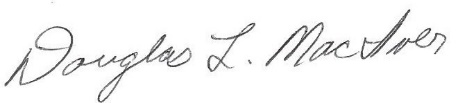 Activity:Date:DateNameAddressCity, State, ZipDATEACTIVITYASSIGNMENTSET FEESignatureDate(Check if applicable) I-9, W-4, and copies of the required documents for I-9 have been previously submitted to Region 7AA